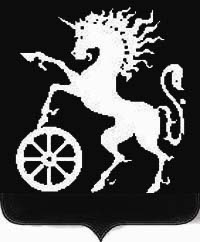 РОССИЙСКАЯ ФЕДЕРАЦИЯКРАСНОЯРСКИЙ КРАЙБОГОТОЛЬСКИЙ ГОРОДСКОЙ  СОВЕТ ДЕПУТАТОВШЕСТОГО СОЗЫВАР Е Ш Е Н И Е 14.04.2022                                        г. Боготол                                           № 7-116  О внесении изменений в решение Боготольского городского Совета депутатов «Об утверждении Положения о бюджетном процессе в городе Боготоле»         В соответствии со статьей 9 Бюджетного кодекса Российской Федерации, Федеральным законом от 06.10.2003 № 131-ФЗ «Об общих принципах организации местного самоуправления в Российской Федерации», руководствуясь статьями  32, 70 Устава города Боготола, Боготольский городской Совет депутатов РЕШИЛ:            1. Внести в Положение о бюджетном процессе в городе Боготоле, утвержденное решением Боготольского городского Совета депутатов от 12.03.2020 № 19-265, следующие изменения:         1.1. Статью 16   дополнить подпунктами 19.1, 19.2 следующего содержания:«19.1) утверждает перечень главных администраторов доходов бюджета города в соответствии с общими требованиями, установленными Правительством Российской Федерации; 19.2) утверждает перечень главных администраторов источников финансирования дефицита бюджета города в соответствии с общими требованиями, установленными Правительством Российской Федерации.».1.2. В статье 21:1.2.1. в пункте 1 после абзаца третьего дополнить абзацем следующего содержания:«документах, определяющих цели национального развития Российской Федерации и направления деятельности органов публичной власти по их достижению;»;1.2.2. абзацы четвертый - седьмой считать абзацами пятым - восьмым.1.3. В статье 25:1.3.1. пункт 1 изложить в следующей редакции:	«1. Бюджетное послание вносится администрацией города в городской Совет не позднее 15 ноября текущего года и одновременно направляется в Контрольно-счетный орган  города.».1.4. В статье 26 в абзаце первом пункта 2 исключить слова «Контрольно-счетный орган города Боготола – на заключение».1.5. В статье 28:1.5.1. пункт 3 изложить в следующей редакции:	«3. Комиссии городского Совета рассматривают проект решения о внесении изменений в решение о бюджете города на текущий финансовый год и плановый период и направляют в комиссию по бюджету предложения о принятии либо об отклонении указанного законопроекта в течение 5 рабочих дней после его поступления в городской Совет.    Контрольно-счетный орган города рассматривает проект решения о внесении изменений в решение бюджете на текущий финансовый год и плановый период и направляет свое заключение в комиссию по бюджету в течение 5 рабочих дней после его поступления в городской Совет.».         1.6. Статью 37 изложить в следующей редакции: «Статья 37. Составление, представление, утверждение бюджетной отчетности и предоставление информации об исполнении бюджета города 1. Финансовый орган города организует и обеспечивает проведение работы по подготовке и представлению бюджетной отчетности об исполнении бюджета города главными распорядителями (распорядителями) средств городского бюджета, главными администраторами (администраторами) доходов и главными администраторами (администраторами) источников финансирования дефицита городского бюджета (далее - главные администраторы бюджетных средств).           2. Главные администраторы бюджетных средств на основании представленной им бюджетной отчетности подведомственными получателями (распорядителями) средств бюджета города, администраторами доходов бюджета города и администраторами источников финансирования дефицита бюджета города составляют бюджетную отчетность за истекший финансовый год в соответствии с единой методологией, установленной Министерством финансов Российской Федерации, и требованиями финансового органа.Бюджетная отчетность главными администраторами бюджетных средств представляется в финансовый орган города в установленные им сроки.          3. Бюджетная отчетность города составляется финансовым органом города на основании бюджетной отчетности соответствующих главных администраторов бюджетных средств.  4. Бюджетная отчетность города Боготола является годовой. Отчет об исполнении бюджета является ежеквартальным.  5. Отчет об исполнении бюджета города за первый квартал, полугодие и девять месяцев текущего финансового года утверждается администрацией города и направляется финансовым органом администрации города в городской Совет и Контрольно-счетный орган города не позднее чем через  25 рабочих дней   по истечении очередного периода.К ежеквартальному отчету об исполнении бюджета города прилагается пояснительная записка, в которой должны быть отражены основные причины отклонения отчетных показателей от утвержденных.  6. Ежемесячно на официальном сайте администрации города в сети Интернет размещаются сведения об исполнении бюджета города за отчетный период: по доходам - по группам, подгруппам классификации доходов бюджетов Российской Федерации; по расходам - по разделам классификации расходов бюджетов Российской Федерации.».         1.7. Статью 40 изложить в следующей редакции:«Статья 40. Муниципальный финансовый контроль           1. Муниципальный финансовый контроль осуществляется в целях обеспечения соблюдения положений правовых актов, регулирующих бюджетные правоотношения, правовых актов, обусловливающих публичные нормативные обязательства и обязательства по иным выплатам физическим лицам из бюджета города, а также соблюдения условий муниципальных контрактов, договоров (соглашений) о предоставлении средств из бюджета города.Муниципальный финансовый контроль подразделяется на внешний  и внутренний, предварительный и последующий.2. Внешний муниципальный финансовый контроль является контрольной деятельностью Контрольно-счетного органа города, осуществляющего:             - контроль за соблюдением положений правовых актов, регулирующих бюджетные правоотношения, правовых актов, обусловливающих публичные нормативные обязательства и обязательства по иным выплатам физическим лицам из бюджета города, а также за соблюдением условий муниципальных контрактов, договоров (соглашений) о предоставлении средств из бюджета города;- контроль  за достоверностью, полнотой и соответствием нормативным требованиям составления и представления бюджетной отчетности главных администраторов бюджетных средств, квартального и годового отчетов об исполнении бюджета;- контроль в других сферах, установленных Федеральным законом от 07.02.2011 № 6-ФЗ «Об общих принципах организации и деятельности контрольно-счетных органов субъектов Российской Федерации и муниципальных образований», нормативным правовым актом о Контрольно-счетном органе города Боготола.2.1. При осуществлении полномочий по внешнему муниципальному финансовому контролю Контрольно-счетным органом города:     а) проводятся проверки, ревизии, анализ, обследования, мониторинг в ходе осуществления в установленном порядке контрольных и экспертно-аналитических мероприятий в соответствии Федеральным законом от 7 февраля 2011 года № 6-ФЗ «Об общих принципах организации и деятельности контрольно-счетных органов субъектов Российской Федерации и муниципальных образований;      б) направляются объектам контроля представления, предписания;              в) направляются финансовому органу администрации города уведомления о применении бюджетных мер принуждения;              г) осуществляется производство по делам об административных правонарушениях в порядке, установленном законодательством об административных правонарушениях.2.2. Порядок осуществления Контрольно-счетным органом города полномочий по внешнему муниципальному финансовому контролю определяется Федеральным законом от 7 февраля 2011 года № 6-ФЗ «Об общих принципах организации и деятельности контрольно-счетных органов субъектов Российской Федерации и муниципальных образований», решениями городского Совета.3. Внутренний муниципальный финансовый контроль является контрольной деятельностью органа муниципального финансового контроля, созданного администрацией города, и финансового органа города (далее - органы внутреннего муниципального финансового контроля). 3.1. Полномочиями органа внутреннего муниципального финансового контроля являются:              а) контроль за соблюдением положений правовых актов, регулирующих бюджетные правоотношения, в том числе устанавливающих требования к бухгалтерскому учету и составлению и представлению бухгалтерской (финансовой) отчетности муниципальных учреждений;              б) контроль за соблюдением положений правовых актов, обусловливающих публичные нормативные обязательства и обязательства по иным выплатам физическим лицам из бюджета города, формирование доходов и осуществление расходов бюджета города при управлении и распоряжении муниципальным имуществом и (или) его использовании, а также за соблюдением условий договоров (соглашений) о предоставлении средств из бюджета города, муниципальных контрактов;                          в) контроль за соблюдением условий договоров (соглашений), заключенных в целях исполнения договоров (соглашений) о предоставлении средств из бюджета города, а также в случаях, предусмотренных Бюджетным кодексом Российской Федерации, условий договоров (соглашений), заключенных в целях исполнения муниципальных контрактов;                          г) контроль за достоверностью отчетов о результатах предоставления и (или) использования бюджетных средств (средств, предоставленных из бюджета города), в том числе отчетов о реализации муниципальных программ, отчетов об исполнении муниципальных заданий, отчетов о достижении значений показателей результативности предоставления средств из бюджета города;                        д) контроль в сфере закупок, предусмотренный законодательством Российской Федерации о контрактной системе в сфере закупок товаров, работ, услуг для обеспечения государственных и муниципальных нужд.3.2. При осуществлении полномочий по внутреннему муниципальному финансовому контролю органами внутреннего муниципального финансового контроля:   а) проводятся проверки, ревизии и обследования;   б) направляются объектам контроля акты, заключения, представления и (или) предписания;           в) направляются финансовому органу города, уведомления о применении бюджетных мер принуждения;   г) осуществляется производство по делам об административных правонарушениях в порядке, установленном законодательством об административных правонарушениях.   д) назначается (организуется) проведение экспертиз, необходимых для проведения проверок, ревизий и обследований;   е) получается необходимый для осуществления внутреннего муниципального финансового контроля постоянный доступ к государственным информационным системам в соответствии с законодательством Российской Федерации об информации, информационных технологиях и о защите информации, законодательством Российской Федерации о государственной и иной охраняемой законом тайне;   ж) направляются в суд иски о признании осуществленных закупок товаров, работ, услуг для обеспечения муниципальных нужд недействительными в соответствии с Гражданским кодексом Российской Федерации.	          3.3. Внутренний муниципальный финансовый контроль осуществляется в соответствии с федеральными стандартами, утвержденными нормативными правовыми актами Правительства Российской Федерации и нормативными правовыми актами администрации города.      4. Предварительный контроль осуществляется в целях предупреждения и пресечения бюджетных нарушений в процессе исполнения бюджета города.     5. Последующий контроль осуществляется по результатам исполнения бюджета города в целях установления законности их исполнения, достоверности учета и отчетности.».    1.8. Статью 41 признать утратившей силу.            1.9. В  статье 42:    1.9.1. в абзаце пятом пункта 2 слова «разделам, подразделам» заменить словами «разделам и подразделам»;            1.9.2. в пункте 6 слова «, а также в Контрольно-счетный орган города для подготовки в течении 14 дней заключения на проект решения об исполнении бюджета города» признать утратившими силу.            1.10. Абзац 2 пункта 4 статьи 43  дополнить подпунктом 5.2 следующего содержания:  «5.2) отчет об использовании бюджетных ассигнований дорожного фонда».2. Контроль за исполнением данного решения возложить на постоянную комиссию Боготольского городского Совета депутатов по бюджету, финансам и налогам.3. Опубликовать решение в официальном печатном издании газете «Земля боготольская», разместить на официальном сайте муниципального образования город Боготол www.bogotolcity.ru в сети Интернет.4. Решение вступает в силу в день, следующий за днем его официального опубликования. Председатель                                                                    Глава города БоготолаБоготольского городскогоСовета депутатов___________  А.М. Рябчёнок    	____________ Е.М. Деменкова 